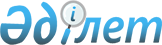 Об установлении квоты рабочих мест по Жанибекскому району на 2020 год
					
			Утративший силу
			
			
		
					Постановление акимата Жанибекского района Западно-Казахстанской области от 3 июня 2020 года № 73. Зарегистрировано Департаментом юстиции Западно-Казахстанской области 10 июня 2020 года № 6274. Утратило силу постановлением акимата Жанибекского района Западно-Казахстанской области от 28 января 2021 года № 9
      Сноска. Утратило силу постановлением акимата Жанибекского района Западно-Казахстанской области от 28.01.2021 № 9 (вводится в действие со дня первого официального опубликования).
      В соответствии с Уголовно-исполнительным кодексом Республики Казахстан от 5 июля 2014 года, Законом Республики Казахстан от 23 января 2001 года "О местном государственном управлении и самоуправлении в Республике Казахстан", Законом Республики Казахстан от 6 апреля 2016 года "О занятости населения" и приказом Министра здравоохранения и социального развития Республики Казахстан от 26 мая 2016 года № 412 "Об утверждении Правил квотирования рабочих мест для трудоустройства граждан из числа молодежи, потерявших или оставшихся до наступления совершеннолетия без попечения родителей, являющихся выпускниками организаций образования, лиц, освобожденных из мест лишения свободы, лиц, состоящих на учете службы пробации" (зарегистрирован в Реестре государственной регистрации нормативных правовых актов № 13898), акимат Жанибекского района ПОСТАНОВЛЯЕТ:
      1. Установить квоту рабочих мест для организаций, независимо от организационно - правовой формы и формы собственности от списочной численности работников организаций по Жанибекскому району на 2020 год в следующих размерах:
      для трудоустройства лиц, состоящих на учете службы пробации в размере одного процента, согласно приложению 1 к настоящему постановлению;
      для трудоустройства лиц, освобожденных из мест лишения свободы в размере одного процента, согласно приложению 2 к настоящему постановлению;
      для трудоустройства граждан из числа молодежи, потерявших или оставшихся до наступления совершеннолетия без попечения родителей, являющихся выпускниками организаций образования в размере двух процентов, согласно приложению 3 к настоящему постановлению.
      2. Признать утратившим силу постановление акимата Жанибекского района от 3 июня 2019 года №108 "Об установлении квоты рабочих мест по Жанибекскому району на 2019 год" (зарегистрированное в Реестре государственной регистрации нормативных правовых актов № 5699, опубликованное 13 июня 2019 года в Эталонном контрольном банке нормативных правовых актов Республики Казахстан).
      3. Руководителю аппарата акима Жанибекского района обеспечить государственную регистрацию настоящего постановления в органах юстиции.
      4. Контроль за исполнением настоящего постановления возложить на заместителя акима района А.Мулдагалиева.
      5. Настоящее постановление вводится в действие со дня первого официального опубликования. Квота рабочих мест для трудоустройства лиц, состоящих на учете службы пробации по Жанибекскому району на 2020 год Квота рабочих мест для трудоустройства лиц, освобожденных из мест лишения свободы по Жанибекскому району на 2020 год Квота рабочих мест для трудоустройства граждан из числа молодежи, потерявших или оставшихся до наступления совершеннолетия без попечения родителей, являющихся выпускниками организаций образования по Жанибекскому району на 2020 год
					© 2012. РГП на ПХВ «Институт законодательства и правовой информации Республики Казахстан» Министерства юстиции Республики Казахстан
				
      Аким района

А. Сафималиев
Приложение 1
к постановлению акимата
Жанибекского района
от 3 июня 2020 года № 73
№
Наименование организации
Списочная численность работников
Размер квоты
Количество рабочих мест согласно установленной квоте
1
Государственное коммунальное казенное предприятие "Жанибекский районный центр досуга"
111
1
1
2
Товарищество с ограниченной ответственностью "Символ"
80
1
1Приложение 2
к постановлению акимата
Жанибекского района
от 3 июня 2020 года № 73
№
Наименование организации
Списочная численность работников
Размер квоты
Количество рабочих мест согласно установленной квоте
1
Товарищество с ограниченной ответственностью "Символ"
80
1
1
2
Государственное коммунальное казенное предприятие "Жанибекский районный центр досуга"
111
1
1Приложение 3
к постановлению акимата
Жанибекского района
от 3 июня 2020 года № 73
№
Наименование организации
Списочная численность работников
Размер квоты
Количество рабочих мест согласно установленной квоте
1
Коммунальное государственное учреждение "Средняя общеобразовательная школа имени Е.Ниеткалиева"Жанибекского районного отдела образования
74
2
1